แผนการจัดการเรียนรู้“STEAM Detective Project”(พันธุกรรม; ยอดนักสืบจิ๋ว)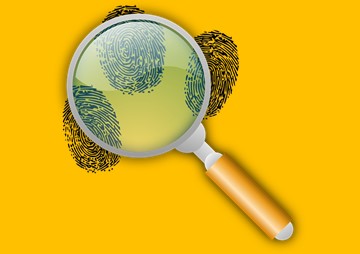 STEAM Detective Project (ยอดนักสืบจิ๋ว)ตารางนี้แสดงถึงกระบวนการเรียนรู้ที่ผู้สอนอาจนำไปประยุกต์ใช้และประเมินผลได้ ซึ่งสามารถนำการจัดการเรียนรู้อื่นมามาประยุกต์ใช้ได้ด้วย และผู้สอนอาจหาวิธีปรับกระบวนการเรียนรู้ตามความเหมาะสมของกลุ่มผู้เรียนและสภาพแวดล้อมภายในโรงเรียนเกณฑ์การให้คะแนนนี้ได้กล่าวถึงเพียงมิติเดียวในส่วนของการให้คะแนนทั่วไปตามที่อธิบายข้างต้น นับเป็นวิธีหนึ่งที่แสดงให้เห็นว่าครูผู้สอนสามารถอธิบายและให้คะแนนตามผลงานของผู้เรียน ขอแนะนำว่าครูผู้สอนควรกำหนดระดับของความสำเร็จในมิติอื่นๆ ของเกณฑ์การให้คะแนนด้วยระดับชั้นประถมศึกษาปีที่ 3ระดับชั้นประถมศึกษาปีที่ 3STEAM Projectคำอธิบายกิจกรรมการเรียนรู้การเรียนรู้ที่จะทำให้ผู้เรียนมีการเรียนรู้ได้อย่างต่อเนื่องหรือเรียนรู้ได้ตลอดชีวิตคือ ต้องรู้สึกมีความสุขและสนุกกับการเรียนรู้ สิ่งหนึ่งที่สามารถทำได้ในขณะที่ผู้เรียนเรียนในโรงเรียนก็คือ การที่ให้ผู้เรียนไม่รู้สึกว่ากำลังเรียนอยู่หรือต้องเรียน จำเป็นต้องท่อง ต้องรู้ เพราะต้องเอาไปสอบ แต่ให้เห็นว่าเรื่องที่กำลังเรียนเป็นการเรียนรู้และเรื่องนั้นๆ เป็นส่วนหนึ่งของชีวิตของเขา การเชื่อมโยงจากห้องเรียนโยงไปสู่ชีวิตจริงเป็นสิ่งจำเป็นและสำคัญ หากทำได้แล้วนั้น ทุกสิ่งทุกอย่างที่กำลังเรียนรู้ก็จะอยู่ในความสนใจของผู้เรียนทั้งหมด เพราะมันเกี่ยวกับชีวิตของเขานั่นเอง อย่างกิจกรรมที่จะได้เรียนในเรื่องนี้ก็เป็นเรื่องที่เกี่ยวข้องกับตัวผู้เรียนเช่นกัน กระบวนการเรียนรู้นอกจากจะเน้นเนื้อหาที่ผู้เรียนจะต้องรู้แล้ว ยังจะชี้ให้เห็นความสำคัญของเรื่องนี้ กิจกรรมต่างๆ ก็จะเกี่ยวโยงกับชีวิตของผู้เรียนจริงๆ หากเป็นแบบนี้ การเรียนรู้จะเกิดได้ต่อเนื่อง และจะต่อยอดไปสู่เรื่องอื่นๆ ได้อีกด้วยคำอธิบายกิจกรรมการเรียนรู้การเรียนรู้ที่จะทำให้ผู้เรียนมีการเรียนรู้ได้อย่างต่อเนื่องหรือเรียนรู้ได้ตลอดชีวิตคือ ต้องรู้สึกมีความสุขและสนุกกับการเรียนรู้ สิ่งหนึ่งที่สามารถทำได้ในขณะที่ผู้เรียนเรียนในโรงเรียนก็คือ การที่ให้ผู้เรียนไม่รู้สึกว่ากำลังเรียนอยู่หรือต้องเรียน จำเป็นต้องท่อง ต้องรู้ เพราะต้องเอาไปสอบ แต่ให้เห็นว่าเรื่องที่กำลังเรียนเป็นการเรียนรู้และเรื่องนั้นๆ เป็นส่วนหนึ่งของชีวิตของเขา การเชื่อมโยงจากห้องเรียนโยงไปสู่ชีวิตจริงเป็นสิ่งจำเป็นและสำคัญ หากทำได้แล้วนั้น ทุกสิ่งทุกอย่างที่กำลังเรียนรู้ก็จะอยู่ในความสนใจของผู้เรียนทั้งหมด เพราะมันเกี่ยวกับชีวิตของเขานั่นเอง อย่างกิจกรรมที่จะได้เรียนในเรื่องนี้ก็เป็นเรื่องที่เกี่ยวข้องกับตัวผู้เรียนเช่นกัน กระบวนการเรียนรู้นอกจากจะเน้นเนื้อหาที่ผู้เรียนจะต้องรู้แล้ว ยังจะชี้ให้เห็นความสำคัญของเรื่องนี้ กิจกรรมต่างๆ ก็จะเกี่ยวโยงกับชีวิตของผู้เรียนจริงๆ หากเป็นแบบนี้ การเรียนรู้จะเกิดได้ต่อเนื่อง และจะต่อยอดไปสู่เรื่องอื่นๆ ได้อีกด้วยคำอธิบายกิจกรรมการเรียนรู้การเรียนรู้ที่จะทำให้ผู้เรียนมีการเรียนรู้ได้อย่างต่อเนื่องหรือเรียนรู้ได้ตลอดชีวิตคือ ต้องรู้สึกมีความสุขและสนุกกับการเรียนรู้ สิ่งหนึ่งที่สามารถทำได้ในขณะที่ผู้เรียนเรียนในโรงเรียนก็คือ การที่ให้ผู้เรียนไม่รู้สึกว่ากำลังเรียนอยู่หรือต้องเรียน จำเป็นต้องท่อง ต้องรู้ เพราะต้องเอาไปสอบ แต่ให้เห็นว่าเรื่องที่กำลังเรียนเป็นการเรียนรู้และเรื่องนั้นๆ เป็นส่วนหนึ่งของชีวิตของเขา การเชื่อมโยงจากห้องเรียนโยงไปสู่ชีวิตจริงเป็นสิ่งจำเป็นและสำคัญ หากทำได้แล้วนั้น ทุกสิ่งทุกอย่างที่กำลังเรียนรู้ก็จะอยู่ในความสนใจของผู้เรียนทั้งหมด เพราะมันเกี่ยวกับชีวิตของเขานั่นเอง อย่างกิจกรรมที่จะได้เรียนในเรื่องนี้ก็เป็นเรื่องที่เกี่ยวข้องกับตัวผู้เรียนเช่นกัน กระบวนการเรียนรู้นอกจากจะเน้นเนื้อหาที่ผู้เรียนจะต้องรู้แล้ว ยังจะชี้ให้เห็นความสำคัญของเรื่องนี้ กิจกรรมต่างๆ ก็จะเกี่ยวโยงกับชีวิตของผู้เรียนจริงๆ หากเป็นแบบนี้ การเรียนรู้จะเกิดได้ต่อเนื่อง และจะต่อยอดไปสู่เรื่องอื่นๆ ได้อีกด้วยเวลาเรียนที่แนะนำ10 คาบเรียนโดยประมาณ10 คาบเรียนโดยประมาณทักษะเฉพาะที่พึงมีทักษะทางคณิตศาสตร์เบื้องต้น ทักษะการแก้ปัญหาทางวิทยาศาสตร์ทักษะการออกแบบเชิงวิศวกรรมทักษะการใช้คอมพิวเตอร์และเทคโนโลยีสารสนเทศทักษะทางศิลปะการคิดวิเคราะห์ การคิดสร้างสรรค์ การคิดแก้ปัญหาการทำงานเป็นทีมทักษะทางคณิตศาสตร์เบื้องต้น ทักษะการแก้ปัญหาทางวิทยาศาสตร์ทักษะการออกแบบเชิงวิศวกรรมทักษะการใช้คอมพิวเตอร์และเทคโนโลยีสารสนเทศทักษะทางศิลปะการคิดวิเคราะห์ การคิดสร้างสรรค์ การคิดแก้ปัญหาการทำงานเป็นทีมเนื้อหาที่ใช้ในการประเมินวิชาวิทยาศาสตร์การถ่ายทอดลักษณะทางพันธุกรรมกระบวนการทางวิทยาศาสตร์วิชาเทคโนโลยีการแสดงอัลกอริทึมในการทำงานหรือการแก้ปัญหาอย่างง่ายโดยใช้ภาพ สัญลักษณ์ หรือข้อความ (เช่น การเขียนผังงาน Flowchart  วงจรการบริหารงานคุณภาพ PDCA เป็นต้น)การใช้อินเทอร์เน็ตค้นหาความรู้การใช้โปรแกรมคอมพิวเตอร์เป็นเครื่องมือในการทำงานการใช้โปรแกรมคอมพิวเตอร์ออกแบบกระบวนการคิดและการทำงาน (เช่น การเขียนผังความคิด Mind Mapping  แบบตรวจสอบขั้นตอนดำเนินงาน Check List เป็นต้น)การออกแบบและจัดทำโปสเตอร์ Infographic (เช่น MS PowerPoint, Canva เป็นต้น)การออกแบบและสร้างสรรค์ตัวละครการ์ตูน 3 มิติวิชาวิศวกรรมศาสตร์การพิสูจน์ลายนิ้วมือแฝงการวิเคราะห์ข้อมูลการออกแบบเชิงวิศวกรรมอย่างง่ายระบุปัญหารวบรวมข้อมูลและแนวคิดที่เกี่ยวข้องกับปัญหา ออกแบบวิธีการแก้ปัญหา วางแผนและดำเนินการแก้ปัญหา ทดสอบ ประเมินผล และปรับปรุงผลงาน นำเสนอผลงานวิชาศิลปะ (ทัศนศิลป์)การออกแบบสร้างสรรค์งานทัศนศิลป์วิชาคณิตศาสตร์จำนวนนับและการดำเนินการสถิติและความน่าจะเป็นการวิเคราะห์ข้อมูลข้อมูลและแผนภูมิเนื้อหาที่ใช้ในการประเมินวิชาวิทยาศาสตร์การถ่ายทอดลักษณะทางพันธุกรรมกระบวนการทางวิทยาศาสตร์วิชาเทคโนโลยีการแสดงอัลกอริทึมในการทำงานหรือการแก้ปัญหาอย่างง่ายโดยใช้ภาพ สัญลักษณ์ หรือข้อความ (เช่น การเขียนผังงาน Flowchart  วงจรการบริหารงานคุณภาพ PDCA เป็นต้น)การใช้อินเทอร์เน็ตค้นหาความรู้การใช้โปรแกรมคอมพิวเตอร์เป็นเครื่องมือในการทำงานการใช้โปรแกรมคอมพิวเตอร์ออกแบบกระบวนการคิดและการทำงาน (เช่น การเขียนผังความคิด Mind Mapping  แบบตรวจสอบขั้นตอนดำเนินงาน Check List เป็นต้น)การออกแบบและจัดทำโปสเตอร์ Infographic (เช่น MS PowerPoint, Canva เป็นต้น)การออกแบบและสร้างสรรค์ตัวละครการ์ตูน 3 มิติวิชาวิศวกรรมศาสตร์การพิสูจน์ลายนิ้วมือแฝงการวิเคราะห์ข้อมูลการออกแบบเชิงวิศวกรรมอย่างง่ายระบุปัญหารวบรวมข้อมูลและแนวคิดที่เกี่ยวข้องกับปัญหา ออกแบบวิธีการแก้ปัญหา วางแผนและดำเนินการแก้ปัญหา ทดสอบ ประเมินผล และปรับปรุงผลงาน นำเสนอผลงานวิชาศิลปะ (ทัศนศิลป์)การออกแบบสร้างสรรค์งานทัศนศิลป์วิชาคณิตศาสตร์จำนวนนับและการดำเนินการสถิติและความน่าจะเป็นการวิเคราะห์ข้อมูลข้อมูลและแผนภูมิเนื้อหาที่ใช้ในการประเมินวิชาวิทยาศาสตร์การถ่ายทอดลักษณะทางพันธุกรรมกระบวนการทางวิทยาศาสตร์วิชาเทคโนโลยีการแสดงอัลกอริทึมในการทำงานหรือการแก้ปัญหาอย่างง่ายโดยใช้ภาพ สัญลักษณ์ หรือข้อความ (เช่น การเขียนผังงาน Flowchart  วงจรการบริหารงานคุณภาพ PDCA เป็นต้น)การใช้อินเทอร์เน็ตค้นหาความรู้การใช้โปรแกรมคอมพิวเตอร์เป็นเครื่องมือในการทำงานการใช้โปรแกรมคอมพิวเตอร์ออกแบบกระบวนการคิดและการทำงาน (เช่น การเขียนผังความคิด Mind Mapping  แบบตรวจสอบขั้นตอนดำเนินงาน Check List เป็นต้น)การออกแบบและจัดทำโปสเตอร์ Infographic (เช่น MS PowerPoint, Canva เป็นต้น)การออกแบบและสร้างสรรค์ตัวละครการ์ตูน 3 มิติวิชาวิศวกรรมศาสตร์การพิสูจน์ลายนิ้วมือแฝงการวิเคราะห์ข้อมูลการออกแบบเชิงวิศวกรรมอย่างง่ายระบุปัญหารวบรวมข้อมูลและแนวคิดที่เกี่ยวข้องกับปัญหา ออกแบบวิธีการแก้ปัญหา วางแผนและดำเนินการแก้ปัญหา ทดสอบ ประเมินผล และปรับปรุงผลงาน นำเสนอผลงานวิชาศิลปะ (ทัศนศิลป์)การออกแบบสร้างสรรค์งานทัศนศิลป์วิชาคณิตศาสตร์จำนวนนับและการดำเนินการสถิติและความน่าจะเป็นการวิเคราะห์ข้อมูลข้อมูลและแผนภูมิจุดประสงค์การเรียนรู้ด้านความรู้เข้าใจและอธิบายลักษณะภายนอกของสิ่งมีชีวิตที่ปรากฏคล้ายคลึงกับพ่อแม่ การถ่ายทอดลักษณะจากพ่อแม่สู่ลูก และการนำความรู้เกี่ยวกับการถ่ายทอดลักษณะทางพันธุกรรมไปใช้ประโยชน์เข้าใจถึงความหลากหลายของการแสดงจำนวนและการใช้จำนวนในชีวิตจริงเข้าใจถึงผลที่เกิดขึ้นจากการดำเนินการของจำนวนและความสัมพันธ์ระหว่างการดำเนินการต่างๆ และสามารถใช้การดำเนินการในการแก้ปัญหาเข้าใจพื้นฐานเกี่ยวกับการวัด คาดคะเนขนาดของสิ่งที่ต้องการวัด และแก้ปัญหาเกี่ยวกับการวัดเข้าใจและใช้วิธีการทางสถิติและความรู้เกี่ยวกับความน่าจะเป็นในการวิเคราะห์ข้อมูล ในการคาดการณ์ได้อย่างสมเหตุสมผลประกอบกับการตัดสินใจและแก้ปัญหาเข้าใจและอธิบายการออกแบบสร้างสรรค์งานทัศนศิลป์เข้าใจถึงเทคโนโลยีที่นำมาใช้ในออกแบบและการทำงานต่างๆด้านทักษะ/กระบวนการใช้ความรู้ ทักษะ และกระบวนการทางคณิตศาสตร์ในการแก้ปัญหาในสถานการณ์ต่างๆ ได้อย่างเหมาะสมใช้ความรู้ ทักษะ และกระบวนการทางวิทยาศาสตร์ในการแก้ปัญหาในสถานการณ์ต่างๆ ได้อย่างเหมาะสมใช้ความรู้ ทักษะ และกระบวนการออกแบบเชิงวิศวกรรมในการแก้ปัญหาสถานการณ์ต่างๆ ได้อย่างเหมาะสมให้เหตุผลประกอบการตัดสินใจและสรุปผลได้อย่างเหมาะสมใช้ภาษาและสัญลักษณ์ทางคณิตศาสตร์ในการสื่อสาร สื่อความหมาย และการนำเสนอได้อย่างถูกต้องเชื่อมโยงความรู้ต่างๆ ในคณิตศาสตร์กับศาสตร์อื่นๆมีความคิดริเริ่มสร้างสรรค์ในการแก้ปัญหาและสร้างสรรค์ผลงานใช้เทคโนโลยีมาเป็นเครื่องมือแก้ปัญหาในสถานการณ์ต่างๆ ได้อย่างเหมาะสมมีทักษะในการทำงานเป็นทีมมีทักษะการคิดด้านคุณลักษณะมีความรับผิดชอบมีความสนใจใฝ่เรียนรู้มีความรอบคอบมีระเบียบวินัยมีการทำงานอย่างเป็นระบบตระหนักในคุณค่าของวิชา STEAM (วิทยาศาสตร์ เทคโนโลยี วิศวกรรมศาสตร์ ศิลปะ คณิตศาสตร์)มีเจตคติที่ดีต่อวิชา STEAM (วิทยาศาสตร์ เทคโนโลยี วิศวกรรมศาสตร์ ศิลปะ คณิตศาสตร์)ด้านความรู้เข้าใจและอธิบายลักษณะภายนอกของสิ่งมีชีวิตที่ปรากฏคล้ายคลึงกับพ่อแม่ การถ่ายทอดลักษณะจากพ่อแม่สู่ลูก และการนำความรู้เกี่ยวกับการถ่ายทอดลักษณะทางพันธุกรรมไปใช้ประโยชน์เข้าใจถึงความหลากหลายของการแสดงจำนวนและการใช้จำนวนในชีวิตจริงเข้าใจถึงผลที่เกิดขึ้นจากการดำเนินการของจำนวนและความสัมพันธ์ระหว่างการดำเนินการต่างๆ และสามารถใช้การดำเนินการในการแก้ปัญหาเข้าใจพื้นฐานเกี่ยวกับการวัด คาดคะเนขนาดของสิ่งที่ต้องการวัด และแก้ปัญหาเกี่ยวกับการวัดเข้าใจและใช้วิธีการทางสถิติและความรู้เกี่ยวกับความน่าจะเป็นในการวิเคราะห์ข้อมูล ในการคาดการณ์ได้อย่างสมเหตุสมผลประกอบกับการตัดสินใจและแก้ปัญหาเข้าใจและอธิบายการออกแบบสร้างสรรค์งานทัศนศิลป์เข้าใจถึงเทคโนโลยีที่นำมาใช้ในออกแบบและการทำงานต่างๆด้านทักษะ/กระบวนการใช้ความรู้ ทักษะ และกระบวนการทางคณิตศาสตร์ในการแก้ปัญหาในสถานการณ์ต่างๆ ได้อย่างเหมาะสมใช้ความรู้ ทักษะ และกระบวนการทางวิทยาศาสตร์ในการแก้ปัญหาในสถานการณ์ต่างๆ ได้อย่างเหมาะสมใช้ความรู้ ทักษะ และกระบวนการออกแบบเชิงวิศวกรรมในการแก้ปัญหาสถานการณ์ต่างๆ ได้อย่างเหมาะสมให้เหตุผลประกอบการตัดสินใจและสรุปผลได้อย่างเหมาะสมใช้ภาษาและสัญลักษณ์ทางคณิตศาสตร์ในการสื่อสาร สื่อความหมาย และการนำเสนอได้อย่างถูกต้องเชื่อมโยงความรู้ต่างๆ ในคณิตศาสตร์กับศาสตร์อื่นๆมีความคิดริเริ่มสร้างสรรค์ในการแก้ปัญหาและสร้างสรรค์ผลงานใช้เทคโนโลยีมาเป็นเครื่องมือแก้ปัญหาในสถานการณ์ต่างๆ ได้อย่างเหมาะสมมีทักษะในการทำงานเป็นทีมมีทักษะการคิดด้านคุณลักษณะมีความรับผิดชอบมีความสนใจใฝ่เรียนรู้มีความรอบคอบมีระเบียบวินัยมีการทำงานอย่างเป็นระบบตระหนักในคุณค่าของวิชา STEAM (วิทยาศาสตร์ เทคโนโลยี วิศวกรรมศาสตร์ ศิลปะ คณิตศาสตร์)มีเจตคติที่ดีต่อวิชา STEAM (วิทยาศาสตร์ เทคโนโลยี วิศวกรรมศาสตร์ ศิลปะ คณิตศาสตร์)เกณฑ์การประเมินคุณภาพของแนวคิดจากการคิดสะท้อนกลับและการอภิปรายกระบวนการคิดจากการถามคำถามและการให้เหตุผลในการตอบความคิดเห็นร่วมและความคิดเห็นเดิมที่สะท้อนให้เห็นจากผลงานในห้องเรียนการคิดวิเคราะห์โจทย์อย่างมีเหตุผลเป็นขั้นเป็นตอนการคิดสร้างสรรค์ผลงานจากการคิดคำถามและกิจกรรมการเรียนรู้คุณภาพของแนวคิดจากการคิดสะท้อนกลับและการอภิปรายกระบวนการคิดจากการถามคำถามและการให้เหตุผลในการตอบความคิดเห็นร่วมและความคิดเห็นเดิมที่สะท้อนให้เห็นจากผลงานในห้องเรียนการคิดวิเคราะห์โจทย์อย่างมีเหตุผลเป็นขั้นเป็นตอนการคิดสร้างสรรค์ผลงานจากการคิดคำถามและกิจกรรมการเรียนรู้ความเชื่อมโยงต่อหลักสูตรใช้ภาษาและสัญลักษณ์ทางคณิตศาสตร์ในการสื่อสาร สื่อความหมายและการนำเสนอได้อย่างชัดเจนใช้วิธีการที่หลากหลายในการแก้ไขปัญหาใช้ความรู้ ทักษะและกระบวนการทางคณิตศาสตร์ได้อย่างเหมาะสม ใช้เทคโนโลยีในการแก้ปัญหาได้อย่างเหมาะสม ให้เหตุผลประกอบการตัดสินใจและสรุปผลได้อย่างเหมาะสมสามารถเรียนรู้และเข้าใจในการตั้งคำถาม รวมทั้งการสืบค้นทางกระบวนการทางวิทยาศาสตร์สามารถกำหนดเรื่องที่สนใจศึกษาค้นคว้าและแนวทางการศึกษาที่ถูกต้องตามหลักการทางวิทยาศาสตร์สามารถตั้งสมมติฐานที่ดีในการตั้งคำถาม เพื่อการทดลองและตรวจสอบสมมุติฐานรู้จักตัวแปรต่างๆ ที่เกี่ยวข้องกับการทดลองเข้าใจการสร้างแบบจำลองหรือรูปแบบเพื่ออธิบายผลหรือแสดงผลการทดลองสามารถนำแนวคิดและกระบวนการทางวิทยาศาสตร์ไปประยุกต์ใช้มีความคิดริเริ่มสร้างสรรค์  มีความสามารถในการอธิบาย ชี้แจง แปลความ ตีความ การประยุกต์ดัดแปลงและนำไปใช้ มีมุมมองที่หลากหลาย ให้ความสำคัญและใส่ใจในความรู้สึกของผู้อื่น รู้จักตนเองมีความสามารถในการสื่อสาร การคิด การแก้ปัญหา การใช้ทักษะชีวิตและการใช้เทคโนโลยีใช้ภาษาและสัญลักษณ์ทางคณิตศาสตร์ในการสื่อสาร สื่อความหมายและการนำเสนอได้อย่างชัดเจนใช้วิธีการที่หลากหลายในการแก้ไขปัญหาใช้ความรู้ ทักษะและกระบวนการทางคณิตศาสตร์ได้อย่างเหมาะสม ใช้เทคโนโลยีในการแก้ปัญหาได้อย่างเหมาะสม ให้เหตุผลประกอบการตัดสินใจและสรุปผลได้อย่างเหมาะสมสามารถเรียนรู้และเข้าใจในการตั้งคำถาม รวมทั้งการสืบค้นทางกระบวนการทางวิทยาศาสตร์สามารถกำหนดเรื่องที่สนใจศึกษาค้นคว้าและแนวทางการศึกษาที่ถูกต้องตามหลักการทางวิทยาศาสตร์สามารถตั้งสมมติฐานที่ดีในการตั้งคำถาม เพื่อการทดลองและตรวจสอบสมมุติฐานรู้จักตัวแปรต่างๆ ที่เกี่ยวข้องกับการทดลองเข้าใจการสร้างแบบจำลองหรือรูปแบบเพื่ออธิบายผลหรือแสดงผลการทดลองสามารถนำแนวคิดและกระบวนการทางวิทยาศาสตร์ไปประยุกต์ใช้มีความคิดริเริ่มสร้างสรรค์  มีความสามารถในการอธิบาย ชี้แจง แปลความ ตีความ การประยุกต์ดัดแปลงและนำไปใช้ มีมุมมองที่หลากหลาย ให้ความสำคัญและใส่ใจในความรู้สึกของผู้อื่น รู้จักตนเองมีความสามารถในการสื่อสาร การคิด การแก้ปัญหา การใช้ทักษะชีวิตและการใช้เทคโนโลยีความเชื่อมโยงต่อวิชาอื่นๆ ที่เกี่ยวข้องกันศักยภาพการสร้างผลงาน และนำเสนอด้วยเทคโนโลยีหรือ Application เชื่อมโยงกับการทำงานด้านศิลปะ การออกแบบและการคิดสร้างสรรค์เชื่อมโยงการอ่าน วิเคราะห์ ตีความ ด้วยศาสตร์ของวิชาภาษาไทยเชื่อมโยงกับเรื่องนิติวิทยาศาสตร์เชื่อมโยงกับเรื่องความหลากหลายของเชื้อชาติศักยภาพการใช้ภาษาในการนำเสนอผลงาน หรือการนำเสนอด้วยภาษาต่างประเทศศักยภาพการสร้างผลงาน และนำเสนอด้วยเทคโนโลยีหรือ Application เชื่อมโยงกับการทำงานด้านศิลปะ การออกแบบและการคิดสร้างสรรค์เชื่อมโยงการอ่าน วิเคราะห์ ตีความ ด้วยศาสตร์ของวิชาภาษาไทยเชื่อมโยงกับเรื่องนิติวิทยาศาสตร์เชื่อมโยงกับเรื่องความหลากหลายของเชื้อชาติศักยภาพการใช้ภาษาในการนำเสนอผลงาน หรือการนำเสนอด้วยภาษาต่างประเทศเว็บไซต์และสื่อสิ่งพิมพ์อื่น ๆการพิสูจน์ลายนิ้วมือแฝงhttps://www.youtube.com/watch?v=kaLsiucRGHUแอพพลิเคชั่น Zepeto สร้างคาแรกเตอร์เสมือนจริงแบบ 3 มิติhttps://thestandard.co/zepeto/https://photofleem.com/2018/12/review-zepeto-cartoon-3d/รูปแบบลายนิ้วมือhttps://www.trueplookpanya.com/knowledge/content/65845/-blo-scibio-sci-ตัวอย่างการจัดการเรียนรู้เรื่อง นักสืบรุ่นเยาว์https://www.youtube.com/watch?v=qezZJ_FfYkchttps://www.youtube.com/watch?v=MugIIqramfoการพิสูจน์ลายนิ้วมือแฝงhttps://www.youtube.com/watch?v=kaLsiucRGHUแอพพลิเคชั่น Zepeto สร้างคาแรกเตอร์เสมือนจริงแบบ 3 มิติhttps://thestandard.co/zepeto/https://photofleem.com/2018/12/review-zepeto-cartoon-3d/รูปแบบลายนิ้วมือhttps://www.trueplookpanya.com/knowledge/content/65845/-blo-scibio-sci-ตัวอย่างการจัดการเรียนรู้เรื่อง นักสืบรุ่นเยาว์https://www.youtube.com/watch?v=qezZJ_FfYkchttps://www.youtube.com/watch?v=MugIIqramfoการพิสูจน์ลายนิ้วมือแฝงhttps://www.youtube.com/watch?v=kaLsiucRGHUแอพพลิเคชั่น Zepeto สร้างคาแรกเตอร์เสมือนจริงแบบ 3 มิติhttps://thestandard.co/zepeto/https://photofleem.com/2018/12/review-zepeto-cartoon-3d/รูปแบบลายนิ้วมือhttps://www.trueplookpanya.com/knowledge/content/65845/-blo-scibio-sci-ตัวอย่างการจัดการเรียนรู้เรื่อง นักสืบรุ่นเยาว์https://www.youtube.com/watch?v=qezZJ_FfYkchttps://www.youtube.com/watch?v=MugIIqramfoเครื่องมือและอุปกรณ์การเรียนรู้เครื่องมือและอุปกรณ์การเรียนรู้เครื่องโปรเจคเตอร์/ TVเครื่องคอมพิวเตอร์ และอินเทอร์เน็ตไวท์บอร์ด และปากกาไวท์บอร์ดSmart Phoneกระดาษปรู๊ฟปากกาหมึกสี/สีชอล์ค/สีไม้เครื่องโปรเจคเตอร์/ TVเครื่องคอมพิวเตอร์ และอินเทอร์เน็ตไวท์บอร์ด และปากกาไวท์บอร์ดSmart Phoneกระดาษปรู๊ฟปากกาหมึกสี/สีชอล์ค/สีไม้เครื่องโปรเจคเตอร์/ TVเครื่องคอมพิวเตอร์ และอินเทอร์เน็ตไวท์บอร์ด และปากกาไวท์บอร์ดSmart Phoneกระดาษปรู๊ฟปากกาหมึกสี/สีชอล์ค/สีไม้ขั้นที่ระยะเวลาบทบาทของผู้สอนและผู้เรียนโอกาสหรือสิ่งที่นำมาใช้ประเมินผล1ชั่วโมงที่1 - 2Kick offผู้สอนแจกภาพใบหน้าของคนในประเทศต่างๆ โซนทวีปต่างๆ ที่เห็นความแตกแต่งของลักษณะภายนอกได้อย่างชัดเจน ให้ผู้เรียนคนละ 1 ภาพให้ผู้เรียนร่วมกันระดมความคิดและช่วยกันจัดกลุ่มภาพตามหมวดหมู่หรือประเภทต่างๆ เช่น จัดตามเพศ (ชาย-หญิง)  สีผิว สีผม รูปลักษณ์ใบหน้า เป็นต้น โดยผู้สอนช่วยนำพาการเรียนรู้ด้วยการตั้งคำถามนำความคิดของผู้เรียนในแต่ละครั้งของการจัดกลุ่มภาพให้มีความหลากหลายและมีรายละเอียดมากยิ่งขึ้น ซึ่งจะทำให้ผู้เรียนได้ฝึกทักษะการสังเกตภาพลักษณะภายนอกของบุคคลต่างๆ แล้วช่วยกันระดมความคิดหาคำตอบจนกว่าจะได้การจัดกลุ่มภาพตามเชื้อชาติที่มีความละเอียดมากที่สุดผู้สอนและผู้เรียนร่วมกันอภิปรายแสดงความคิดเห็นถึง ลักษณะภายนอกของมนุษย์ ว่ามีอะไรบ้างที่เหมือนกัน ที่ต่างกัน เพราะอะไร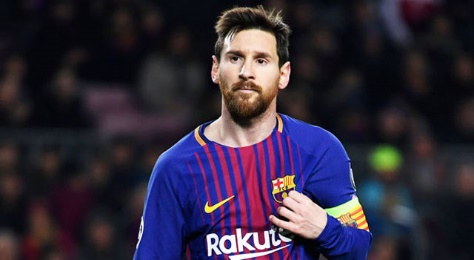 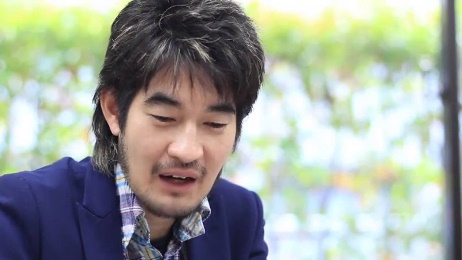 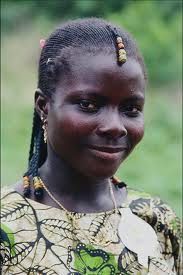 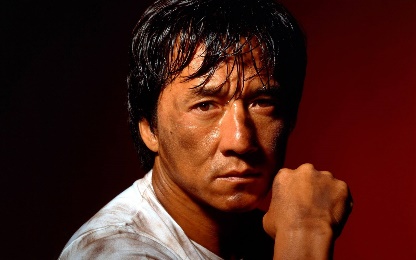 ให้ผู้เรียนช่วยกันคิดเกี่ยวกับสิ่งที่อยากจะเรียนรู้และอยากจะให้มีในโครงงาน นักสืบพันธุกรรม (Heredity Detective) บ้าง ตลอดระยะเวลาประมาณ 8 ชั่วโมง โดยให้ผู้เรียนช่วยกันคิด ช่วยกันเลือก และผู้สอนจะเป็นคนที่หลักสูตรของระดับชั้นประกอบด้วยเรื่องต่อไปนี้ต้องเรียนรู้เรื่องอะไรบ้าง ต้องเรียนรู้วิชาอะไรบ้าง ต้องมีพื้นฐานการเรียนรู้อะไรมาก่อนบ้างการแลกเปลี่ยนเรียนรู้ร่วมกันกระบวนการคิดจากการถามคำถามและการให้เหตุผลในการตอบการตอบคำถามอย่างมีเหตุผล/วิธีคิดในการได้มาซึ่งคำตอบความกล้าแสดงความคิดเห็นของตนเองอย่างมีเหตุผล และเปิดใจรับฟังความคิดเห็นของผู้อื่นคุณภาพของแนวคิดจากการคิดสะท้อนกลับและการอภิปรายขั้นที่ระยะเวลาบทบาทของผู้สอนและผู้เรียนโอกาสหรือสิ่งที่นำมาใช้ประเมินผลผู้สอนให้ผู้เรียนช่วยกันเขียนความคิดเห็นลงใน Mind Mapping เช่นกิจกรรมที่อยากให้มีในโครงงานวิทยากรที่อยากเชิญมาให้ความรู้หรือมาทำ Workshop ในโครงงานField trip ที่อยากไปเรียนรู้นอกสถานที่ผลงานที่อยากจะทำตอนท้ายโครงงานแนวทางการนำเสนอผลงานหรือการจัดนิทรรศการตอนปิดโครงงานนำ Mind Mapping โครงงานนี้แปะไว้ที่ผนังห้อง เพื่อให้ผู้เรียนได้เห็นบ่อยๆ ซึ่งเป็นการทบทวนหรือตรวจสอบตนเองและกลุ่มตลอดการเรียนรู้ในโครงงานนี้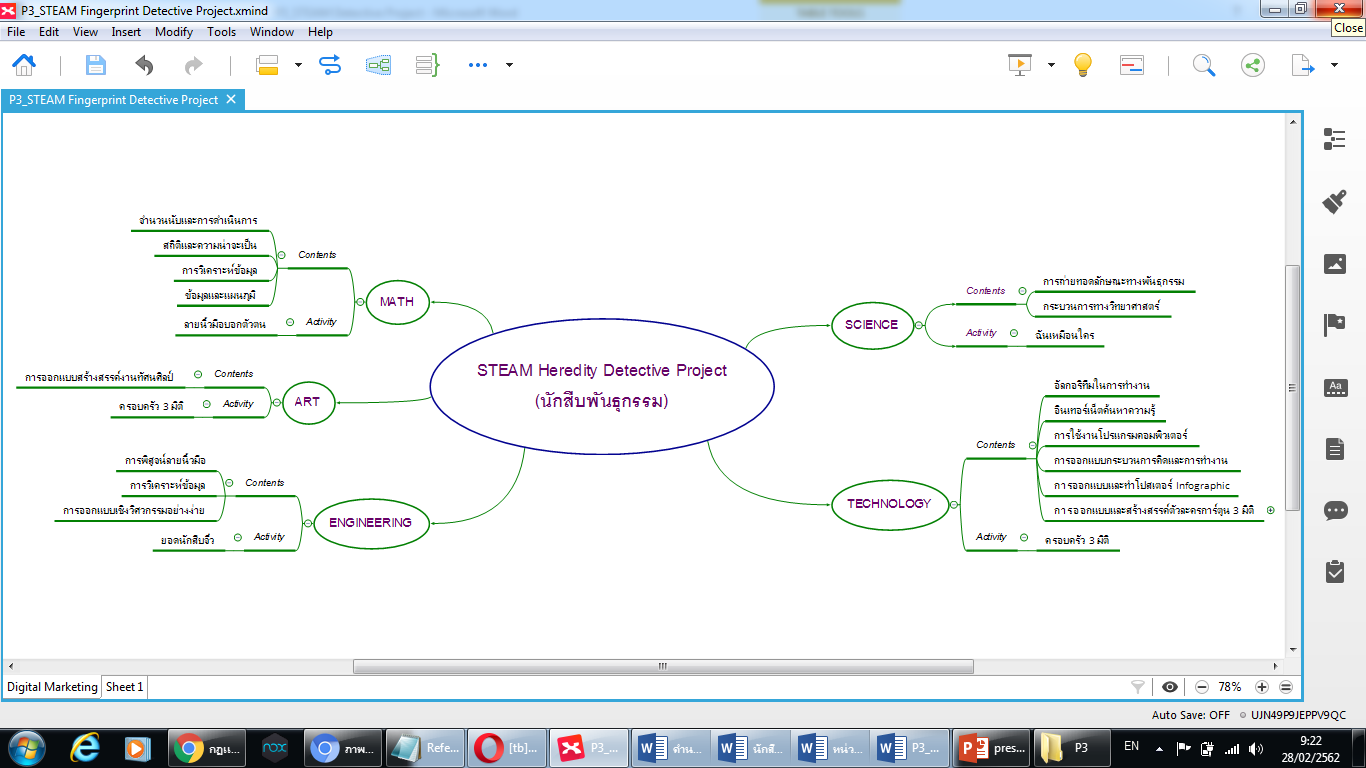 ขั้นที่ระยะเวลาบทบาทของผู้สอนและผู้เรียนโอกาสหรือสิ่งที่นำมาใช้ประเมินผล2ชั่วโมงที่3 - 4วิชา วิทยาศาสตร์ผู้สอนให้ผู้เรียนได้เรียนรู้เรื่องพื้นฐานที่จำเป็นต่อการทำโครงงาน ซึ่งอาจจะสอดแทรกหัวข้อความรู้ในขณะทำกิจกรรมต่างๆ ได้ เช่น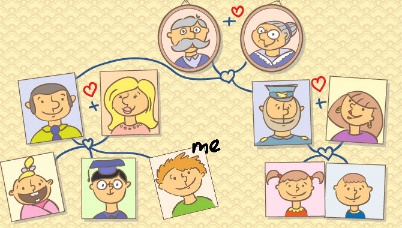 การถ่ายทอดลักษณะทางพันธุกรรมกระบวนการทางวิทยาศาสตร์กิจกรรม: ฉันเหมือนใครผู้สอนให้ผู้เรียนนำรูปถ่ายของพ่อแม่และเครือญาติของตนเองมาใช้เป็นเครื่องมือการเรียนรู้ผู้สอนชวนให้ผู้เรียนคิดว่า เรามีรูปร่างหน้าตาเหมือนใคร ?  ให้ผู้เรียนร่วมกันแสดงความคิดเห็นผู้สอนให้ผู้เรียนแบ่งกลุ่ม แล้วสังเกตลักษณะภายนอกของกันและกัน เช่น เส้นผม หนังตา สีผิว ลักยิ้ม นิ้วมือ ฯลฯ ว่ามีอะไรที่เหมือนกันและแตกต่างกันอย่างไรบ้าง จากนั้นผู้สอนและผู้เรียนร่วมกันอภิปรายถึง ความเหมือนและความแตกต่างของลักษณะต่างๆ นั้นเกิดจากอะไร ซึ่งผู้สอนอาจอธิบายให้ผู้เรียนเข้าใจว่า ผู้เรียนแต่ละคนจะได้รับการถ่ายทอดลักษณะบางอย่างจากพ่อแม่ เรียกว่า การถ่ายทอดลักษณะทางพันธุกรรมให้ผู้เรียนสังเกตลักษณะต่างๆ ของตนเองจากกระจกเงาแล้วเปรียบเทียบกับรูปถ่ายพ่อแม่ ว่าตนเองมีลักษณะใดบ้างที่คล้ายคลึงกับพ่อแม่ ให้ผู้เรียนจดบันทึก จากนั้นผู้สอนและผู้เรียนร่วมกันแลกเปลี่ยนเรียนรู้ อาจใช้คำถามนำพาการเรียนรู้ เช่น เรามีส่วนคล้ายพ่อหรือแม่มากกว่ากัน มีส่วนใดที่ไม่เหมือนพ่อหรือแม่บ้างไหม ฯลฯ แล้วร่วมกันอภิปรายว่า ถ้ามีคนมาบอกว่าเราไม่เห็นมีลักษณะเหมือนพ่อแม่เลย เราจะอธิบายอย่างไรให้เขาเข้าใจว่า สิ่งนี้ไม่ใช่เรื่องผิดปกติ ให้ผู้เรียนจัดทำแผนภาพครอบครัวของตนเองลงในกระดาษวาดเขียน และตกแต่งให้สวยงาม แล้วเขียนบอกลักษณะภายนอกของตนเองว่ามีลักษณะใดบ้างที่คล้ายคลึงกับพ่อแม่ เมื่อทำเสร็จแล้วให้นำผลงานไปแปะที่ผนังห้องเรียงกัน จากนั้นให้ผู้เรียนแลกเปลี่ยนเรียนรู้ด้วยการเดิมชม อ่าน คิด วิเคราะห์ ผลงานของเพื่อนๆ ได้ตามอัธยาศัยผู้สอนและผู้เรียนร่วมกันสรุปสิ่งที่ได้เรียนรู้ แบ่งปันความรู้สึกและความประทับใจที่เกิดขึ้นการคิด ออกแบบ และสร้างสรรค์ผลงานการวางแผนและลงมือปฏิบัติงานตาม กระบวนการทางวิทยาศาสตร์การทำงานอย่างเป็นขั้นเป็นตอนกระบวนการคิดจากการถามคำถามและการให้เหตุผลในการตอบการตอบคำถามอย่างมีเหตุผล/วิธีคิดในการได้มาซึ่งคำตอบความกล้าแสดงความคิดเห็นของตนเองอย่างมีเหตุผล และเปิดใจรับฟังความคิดเห็นของผู้อื่นการแลกเปลี่ยนเรียนรู้ร่วมกันคุณภาพของแนวคิดจากการคิดสะท้อนกลับและการอภิปรายขั้นที่ระยะเวลาบทบาทของผู้สอนและผู้เรียนโอกาสหรือสิ่งที่นำมาใช้ประเมินผล3ชั่วโมงที่5วิชา ศิลปะวิชา เทคโนโลยีผู้สอนให้ผู้เรียนได้เรียนรู้เรื่องพื้นฐานที่จำเป็นต่อการทำโครงงาน ซึ่งอาจจะสอดแทรกหัวข้อความรู้ในขณะทำกิจกรรมต่างๆ ได้ เช่นการออกแบบและสร้างสรรค์งานทัศนศิลป์การออกแบบและสร้างสรรค์ตัวละครการ์ตูน 3 มิติกิจกรรม/โครงงาน: ครอบครัว 3 มิติผู้สอนเชิญคุณครูศิลปะมาเป็นวิทยากรพิเศษในชั่วโมงนี้ เพื่อช่วยแนะนำผู้เรียนถึงรูปลักษณะของตัวการ์ตูนให้มีความละเอียดแสดงถึงเอกลักษณ์ของบุคคลนั้นๆ ได้ชัดเจนยิ่งขึ้นผู้สอนแนะนำการใช้งานแอพพลิเคชั่น Zepeto ที่สามารถสร้างสรรค์ตัวละครการ์ตูน 3 มิติ ได้อย่างง่าย จากนั้นให้ผู้เรียนใช้งานแอพพลิเคชั่น Zepeto สร้างสรรค์ภาพครอบครัวของตนเอง โดยสังเกตจากลักษณะรูปร่างหน้าตาของพ่อแม่และตนเองในแต่ละส่วน พยายามออกแบบลักษณะตัวการ์ตูนให้ใกล้เคียงของจริงมากที่สุด โดยอิงจากลักษณะถ่ายทอดทางพันธุกรรมเมื่อผู้เรียนสร้างสรรค์ผลงานเสร็จแล้ว ให้ปริ้นท์ภาพครอบครัว 3 มิติ แปะลงบนกระดาษ และเขียนบรรยายใต้ภาพว่า ลักษณะภายนอกแต่ละส่วนของฉันเหมือนใครบ้าง  จากนั้นให้ผู้เรียนนำผลงานมาจัดนิทรรศการ เดินดู และชื่นชมผลงานของเพื่อนๆ ได้ตามอัธยาศัยผู้สอนและผู้เรียนร่วมกันสรุปสิ่งที่ได้เรียนรู้ แบ่งปันความรู้สึกและความประทับใจที่เกิดขึ้น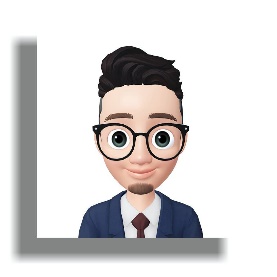 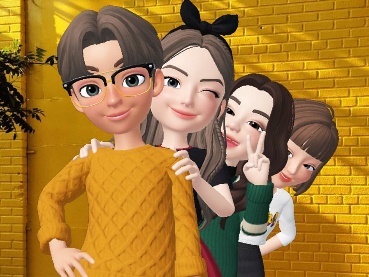 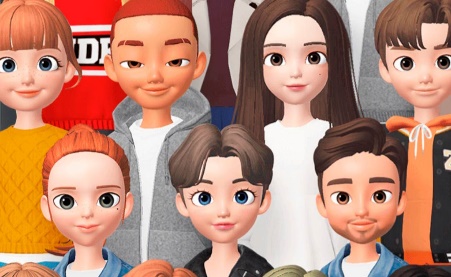 กระบวนการคิดจากการถามคำถามและการให้เหตุผลในการตอบการตอบคำถามอย่างมีเหตุผล/วิธีคิดในการได้มาซึ่งคำตอบการคิด ออกแบบ และสร้างสรรค์ผลงานการทำงานอย่างเป็นขั้นเป็นตอนการแลกเปลี่ยนเรียนรู้ร่วมกันความกล้าแสดงความคิดเห็นของตนเองอย่างมีเหตุผล และเปิดใจรับฟังความคิดเห็นของผู้อื่นขั้นที่ระยะเวลาบทบาทของผู้สอนและผู้เรียนโอกาสหรือสิ่งที่นำมาใช้ประเมินผล4ชั่วโมงที่6วิชา วิทยาศาสตร์วิชา คณิตศาสตร์ผู้สอนให้ผู้เรียนได้เรียนรู้เรื่องพื้นฐานที่จำเป็นต่อการทำโครงงาน ซึ่งอาจจะสอดแทรกหัวข้อความรู้ในขณะทำกิจกรรมต่างๆ ได้ เช่นรูปแบบลายนิ้วมือจำนวนนับและการดำเนินการสถิติและความน่าจะเป็นการวิเคราะห์ข้อมูลข้อมูลและแผนภูมิกิจกรรม: ลายนิ้วมือบอกตัวตนผู้สอนให้ผู้เรียนเล่าถึงประสบการณ์ต่างๆ ที่ใช้ลายนิ้วมือแทนการเขียนลายมือชื่อ ให้ผู้เรียนลองสังเกตลักษณะลายนิ้วมือของตนเองว่ามีรูปร่างลักษณะแบบใด คล้ายอะไร และถามชวนผู้เรียนคิดว่า แต่ละคนมีลายนิ้วมือเหมือนกันหรือไม่ อย่างไร ให้ผู้เรียนร่วมกันแสดงความคิดเห็นผู้สอนให้ผู้เรียนเรียนรู้ลักษณะรูปแบบของลายนิ้วมือ แบบพับหวาย แบบโคง แบบกนหอย และ แบบผสม ว่ามีลักษณะแตกต่างอย่างไร จากนั้นผู้สอนแจกแบบบันทึกลายนิ้วบอกตัวตน โดยให้ผู้เรียนประทับลายนิ้วมือข้างที่ถนัดของตนเองให้ครบทั้ง 5 นิ้ว ลงบนแบบบันทึก แล้วสังเกตและบันทึกว่าลายนิ้วมือของตนเองแต่ละนิ้วเป็นแบบใดให้ผู้เรียนแบ่งกลุ่มและร่วมกันสังเกตลายนิ้วมือของสมาชิกภายในกลุ่ม จากนั้นให้เปรียบเทียบรูปแบบลายนิ้วมือข้างที่ถนัดว่ามีรูปแบบใดบ้างที่ซ้ำกันมากที่สุดของแต่ละนิ้ว บันทึกผลให้ผู้เรียนแลกเปลี่ยนเรียนรู้จากผลลัพธ์การสังเกตลายนิ้วมือของแต่ละกลุ่ม จากนั้นให้ผู้เรียนร่วมกันเปรียบเทียบว่าทั้งชั้นเรียนมีรูปแบบลายนิ้วมือใดบ้างที่ซ้ำกันมากที่สุดของแต่ละนิ้ว บันทึกผลให้ผู้เรียนแต่ละกลุ่มร่วมกันเขียนแผนภูมิความสัมพันธ์ของลายนิ้วมือกับจำนวนผู้เรียนที่มีความซ้ำกันมากที่สุดของแต่ละนิ้ว และสรุปสิ่งที่ได้เรียนรู้ โดยเขียนเป็น Mind Mapping หรือ Infographic ตามความเหมาะสม จากนั้นให้ผู้เรียนนำผลงานไปแปะที่ผนังห้องเรียงกัน แล้วแลกเปลี่ยนเรียนรู้ด้วยการเดิมชม อ่าน คิด วิเคราะห์ ผลงานของเพื่อนๆ ได้ตามอัธยาศัยการคิด ออกแบบ และสร้างสรรค์ผลงานการทำงานอย่างเป็นขั้นเป็นตอนกระบวนการคิดจากการถามคำถามและการให้เหตุผลในการตอบการตอบคำถามอย่างมีเหตุผล/วิธีคิดในการได้มาซึ่งคำตอบความกล้าแสดงความคิดเห็นของตนเองอย่างมีเหตุผล และเปิดใจรับฟังความคิดเห็นของผู้อื่นการแลกเปลี่ยนเรียนรู้ร่วมกันคุณภาพของแนวคิดจากการคิดสะท้อนกลับและการอภิปรายขั้นที่ระยะเวลาบทบาทของผู้สอนและผู้เรียนโอกาสหรือสิ่งที่นำมาใช้ประเมินผลผู้สอนและผู้เรียนร่วมกันอภิปรายแสดงความคิดเห็นถึงประโยชน์ของลายนิ้วมือ แล้วแบ่งปันความรู้สึกความประทับใจที่เกิดขึ้นในการทำกิจกรรม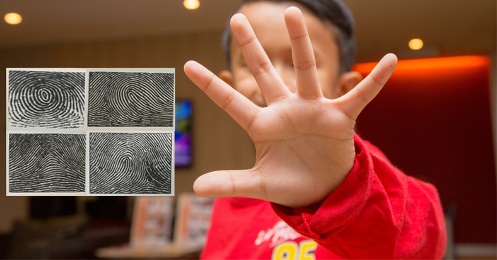 5ชั่วโมงที่7 - 10วิชา วิศวกรรมศาสตร์ผู้สอนให้ผู้เรียนได้เรียนรู้เรื่องพื้นฐานที่จำเป็นต่อการทำโครงงาน ซึ่งอาจจะสอดแทรกหัวข้อความรู้ในขณะทำกิจกรรมต่างๆ ได้ เช่นการพิสูจน์ลายนิ้วมือแฝงการวิเคราะห์ข้อมูลการออกแบบเชิงวิศวกรรมอย่างง่ายกิจกรรม/โครงงาน: ยอดนักสืบจิ๋วผู้สอนให้ผู้เรียนแบ่งกลุ่มทำงานตามกระบวนการออกแบบเชิงวิศวกรรม โดยมีโจทย์ที่ท้าทายว่า สมมุติผู้เรียนเป็นยอดนักสืบจิ๋ว ที่รับหน้าที่สืบเสาะเบาะแสอาชญากรที่มาขโมยขนมและน้ำอัดลมเหลือทิ้งไว้แค่ขวดโหลเปล่าและกระป๋องน้ำอัดลมหลายใบ ซึ่งตำรวจได้รับเบาะแสจากพลเมืองดีว่าได้เห็นรูปพรรณสัณฐานของหัวขโมย  และมีหลักฐานประกอบดังนี้ลักษณะรูปร่างหน้าตา มีรูปร่างท้วม ผมสีดำ ตาชั้นเดียว ผิวสองสี กระป๋องน้ำอัดลมขวดโหลเปล่าที่เคยบรรจุขนมไว้รูปถ่ายผู้ต้องสงสัย (3-5 คน) และลายนิ้วมือ (5 นิ้ว)ให้ผู้เรียนแต่ละกลุ่มร่วมกันระดมความคิดและออกแบบวิธีการสืบเสาะหาผู้ร้าย โดยเขียนสรุปเป็น Mind Mapping ลงบนกระดาษปรู๊ฟการคิด ออกแบบ และสร้างสรรค์ผลงานการวางแผนและลงมือปฏิบัติงานตาม กระบวนการทางวิทยาศาสตร์และการออกแบบเชิงวิศวกรรมการทำงานอย่างเป็นขั้นเป็นตอนกระบวนการคิดจากการถามคำถามและการให้เหตุผลในการตอบการตอบคำถามอย่างมีเหตุผล/วิธีคิดในการได้มาซึ่งคำตอบความกล้าแสดงความคิดเห็นของตนเองอย่างมีเหตุผล และเปิดใจรับฟังความคิดเห็นของผู้อื่นการแลกเปลี่ยนเรียนรู้ร่วมกันคุณภาพของแนวคิดจากการคิดสะท้อนกลับและการอภิปรายขั้นที่ระยะเวลาบทบาทของผู้สอนและผู้เรียนโอกาสหรือสิ่งที่นำมาใช้ประเมินผลผู้สอนนำพาให้ผู้เรียนได้เรียนรู้วิธีการพิสูจน์ลายนิ้วมือแฝงอย่างง่าย (สามารถดูได้จากสื่อการเรียนรู้)  จากนั้นผู้สอนแจกอุปกรณ์ที่จำเป็นต้องใช้ในการพิสูจน์ลายมือนิ้วแฝง และหลักฐานต่างๆ ที่ได้จากตำรวจ ซึ่งผู้สอนอาจจะให้ขวดโหลหรือกระป๋องน้ำอัดลม กลุ่มละ 1 อย่างให้ผู้เรียนแต่ละกลุ่มช่วยกันพิสูจน์ลายนิ้วมือแฝง สรุปเหตุการณ์ที่เกิดขึ้น และสรุปว่า ใครบ้างที่เป็นหัวขโมย  ซึ่งผู้สอนอาจจะเตรียมลายนิ้วมือแฝงให้แต่ละกลุ่มมีทั้งเหมือนและต่างกันก็ได้ตามความเหมาะสมกับจำนวนผู้ต้องสงสัยให้ผู้เรียนแต่ละกลุ่มร่วมกันสรุปวิธีการสืบเสาะ เหตุการณ์ที่คาดว่าน่าจะเป็น ผลลัพธ์ที่ได้ โดยเขียนสรุปเป็น Mind Mapping ลงบนกระดาษปรู๊ฟ พร้อมทั้งตกแต่งให้สวยงาม เสร็จแล้วให้นำไปแปะที่ผนังห้องเรียงกัน แล้วแลกเปลี่ยนเรียนรู้ด้วยการเดิมชม อ่าน คิด วิเคราะห์ ผลงานของเพื่อนๆ กลุ่มอื่น ได้ตามอัธยาศัยผู้สอนและผู้เรียนร่วมกันสรุปสิ่งที่ได้เรียนรู้จากการทำโครงงาน ความรู้สึกและความประทับใจ และการนำการเรียนรู้ไปต่อยอดประยุกต์ใช้ในชีวิตจริง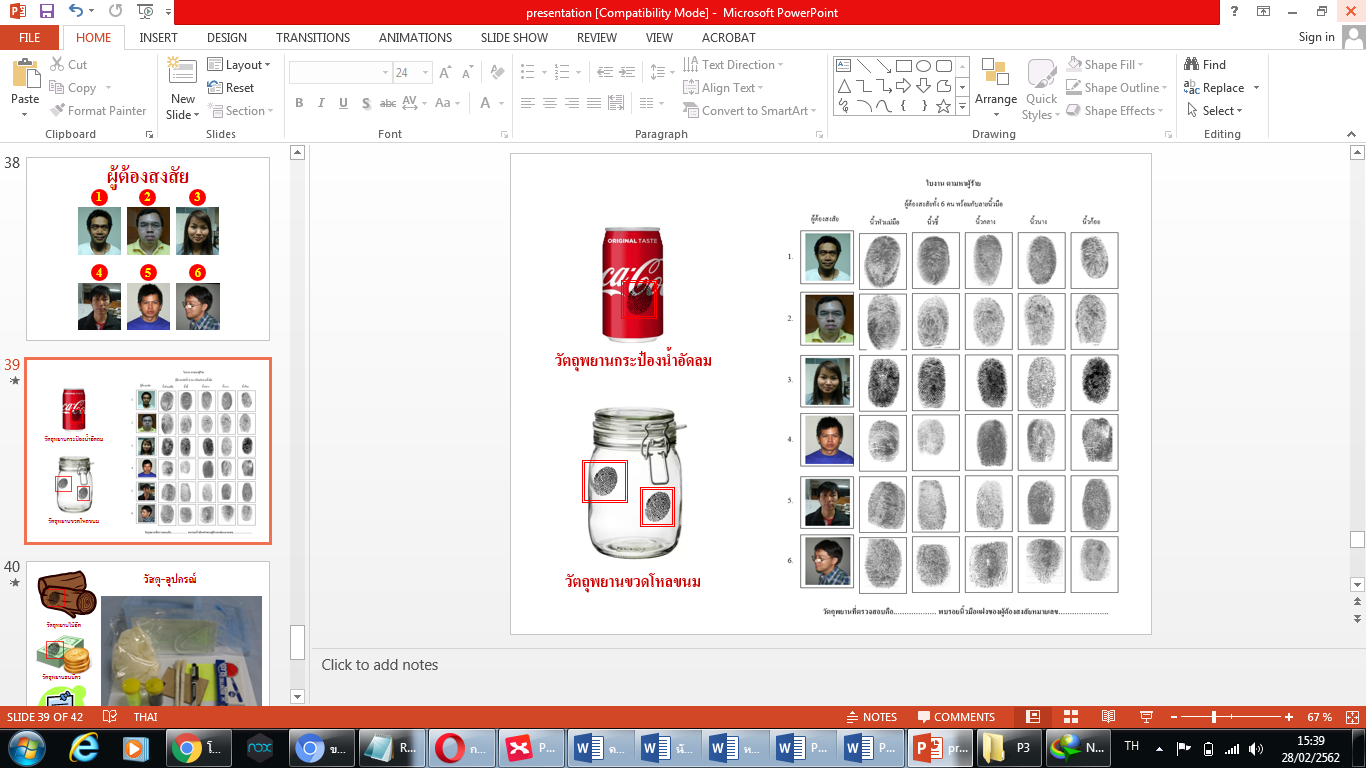 ขั้นที่ระยะเวลาบทบาทของผู้สอนและผู้เรียนโอกาสหรือสิ่งที่นำมาใช้ประเมินผลการนำเสนอผลงานและงานนิทรรศการผลลัพธ์การเรียนรู้ (Presentation & Exhibition)ให้ผู้เรียนนำเสนอผลงานจากโครงงานของตนเอง ตามวิธีการที่ถนัดและเป็นธรรมชาติ เช่น การนำเสนองานด้วยโปรแกรม MS PowerPoint, Canva, Prezi, การจัดการแสดง Role Play, รูปแบบ Game Show ,หรือ TEDx Talks เป็นต้น และให้นำผลงานการเรียนรู้ของตนเองออกมาแสดงในงานนิทรรศการ โดยให้ผลงานผู้เรียนแต่ละคนหรือผลงานแต่ละกลุ่มทั้งหมดที่ได้ทำในโครงงานมาจัดแสดง พร้อมทั้งตกแต่งมุมแสดงผลงานให้สวยงาม ได้แก่ยอดนักสืบจิ๋วลายนิ้วมือบอกตัวตนครอบครัว 3 มิติแผนภาพครอบครัวถ้าเป็นไปได้อาจเปิดโอกาสให้คนที่สนใจเข้าร่วมงาน เช่น ครูผู้สอนในโรงเรียน นักเรียนชั้นอื่นๆ ฯลฯ ได้เข้าร่วมชื่นชมผลงาน พูดคุย ซักถาม และเข้าร่วมกิจกรรมที่บางกลุ่มอาจมีการเตรียมให้ร่วมสนุก และหากมีความพร้อมเรื่องสถานที่ เวลา และโอกาส ควรขยาย Scale ของงานนิทรรศการนี้ด้วยการเชิญบุคคลภายนอกให้มาร่วมงานด้วยจะเป็นประสบการณ์ที่ดีให้กับผู้เรียนได้ดีมากยิ่งขึ้น เช่น ผู้ปกครอง อาจารย์ผู้สอนและนักเรียนจากโรงเรียนอื่นๆ เป็นต้นการใช้เทคโนโลยีอย่างเหมาะสมและสร้างสรรค์ความกล้าแสดงความคิดเห็นของตนเองอย่างมีเหตุผลและเปิดใจรับฟังความคิดเห็นของผู้อื่นการตอบคำถามอย่างมีเหตุผล/วิธีคิดในการได้มาซึ่งคำตอบคิดสร้างสรรค์ผลงานจากกิจกรรมขั้นที่ระยะเวลาบทบาทของผู้สอนและผู้เรียนโอกาสหรือสิ่งที่นำมาใช้ประเมินผลการสะท้อนคิดจากสิ่งที่ทำ (Reflection)ให้ผู้เรียนได้สะท้อนความรู้ ความคิด และความรู้สึก ที่มีต่อการเรียนรู้แบบ STEAM Project ว่า สิ่งที่แตกต่างระหว่างการเรียนรู้ผ่านการทำโครงงานแบบนี้กับการเรียนแบบเดิมที่เคยเรียนมาสิ่งที่ตัวเองได้เรียนรู้นอกจากเนื้อหาบทเรียนสิ่งที่ตัวเองรู้สึกเปลี่ยนแปลงไปสิ่งที่อยากจะบอกกับตัวเอง/ที่ค้นพบในตัวเองสิ่งที่อยากจะบอกเพื่อนร่วมทีมสิ่งที่อยากจะนำไปต่อยอด/ประยุกต์ใช้ในชีวิตประจำวันเรื่องอื่นๆ ที่อยากพูดให้ผู้เรียนลอง ประเมินตนเองด้วยกราฟใยแมงมุม ซึ่งหัวข้อประเมินอาจจะช่วยกันระดมความคิดว่าควรมีหัวข้อสำคัญอะไรบ้าง และช่วงคะแนนเป็นอย่างไร จากนั้นให้ผู้เรียนประเมินตนเอง พร้อมทั้งให้เหตุผลเพื่อที่จะพัฒนาการเรียนรู้ของตนเอง โดยอาจใช้คำถามว่า ครั้งต่อไปเราจะทำอย่างไรให้ได้คะแนนสูงสุด ?  ลงในกระดาษ A4  ซึ่งผู้สอนและผู้เรียนอาจร่วมกันแลกเปลี่ยนความคิดเห็นเกี่ยวกับการพัฒนาการเรียนรู้ของตนเองได้ตามความสมัครใจ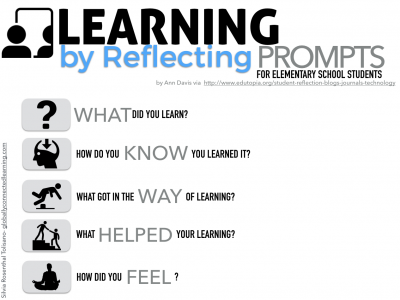 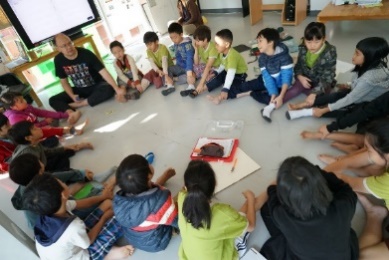 คุณภาพของแนวคิดจากการคิดสะท้อนกลับและการอภิปรายความคิดเห็นร่วมและความคิดเห็นเดิมที่สะท้อนให้เห็นจากการเรียนรู้ในห้องโครงงานการฟังอย่างลึกซึ้ง (สติ)ความคิดสร้างสรรค์ระดมความคิดพร้อมวิธีแก้ปัญหาลำดับขั้นตอน(ลำดับขั้นก่อนหน้านี้)การคิดอย่างมีวิจารณญาณตั้งคำถามและประเมินความคิดและการแก้ปัญหาลำดับขั้นตอน(ลำดับขั้นก่อนหน้านี้)จินตนาการใช้ความรู้สึก ใช้ความเห็นอกเห็นใจ การสังเกต และอธิบายความเกี่ยวโยงของประสบการณ์ของตนและข้อมูลที่ได้สำรวจ ค้นหา ระดมความคิด1, 23, 4, 5เข้าใจบริบทและขอบเขตของปัญหาที่เกิดขึ้นทบทวนทฤษฎีทางเลือกความคิดเห็นและเปรียบเทียบเพื่อหามุมมองเกี่ยวกับปัญหาที่เกิดขึ้น1, 2, 32, 4สอบถามเพื่อสร้างความสัมพันธ์  สร้างมุมมองเชิงบูรณาการ สร้างวินัย และอื่นๆลองเล่นกับความผิดปกติ ความเสี่ยงความคิดที่แตกต่างจากกรอบโดยสิ้นเชิง2, 3, 43, 5ระบุจุดแข็งและจุดอ่อนของหลักฐานข้อโต้แย้ง  คำอ้างและความเชื่อความท้าทายของสมมติฐาน ตรวจสอบความถูกต้อง วิเคราะห์ช่องว่างในการเรียนรู้2, 3, 4, 52, 3, 4, 5ลงมือทำและแบ่งปันนึกภาพ แสดงสิ่งที่คิด ผลิต คิดค้นผลิตภัณฑ์ใหม่ หาวิธีการแก้ปัญหาการทำงานชื่นชมมุมมองความแปลกใหม่ทางการแก้ปัญหาหรือผลกระทบที่อาจเกิดขึ้นได้2, 3, 45ประเมิน หาพื้นฐาน แสดงความคิดเห็น  มีผลิตผลเชิงตรรกะ มีเกณฑ์จริยธรรม หรือสุนทรียศาสตร์ มีการหาเหตุผลตระหนักถึงอคติทางมุมมองของตนเอง (ตามที่ได้รับจากผู้อื่น) ความไม่แน่นอน ข้อจำกัดของวิธีการแก้ปัญหา2, 4, 55ระดับการคิดระดับ 1ระดับ2ระดับ3ระดับ4จินตนาการความรู้สึก ความเอาใจใส่ การสังเกตการอธิบายเพื่อเชื่อมโยงระหว่างประสบการณ์เดิมและความรู้ใหม่สำรวจ ค้นหา และสร้างความคิด(ขั้นตอนที่ 3, 5)ผู้เรียนแสดงให้เห็นการให้ความร่วมมือกับกิจกรรมน้อย ผู้เรียนแสดงให้เห็นการให้ความร่วมมือกับกิจกรรมค่อนข้างน้อย ผู้เรียนแสดงให้เห็นการให้ความร่วมมือกับกิจกรรมอย่างชัดเจน ผู้เรียนแสดงให้เห็นความกระตือรือร้นและมีส่วนร่วมในกิจกรรมอย่างชัดเจนลงมือทำและแบ่งปันแสดงสิ่งที่คิด ผลิตผลิตภัณฑ์ใหม่หาวิธีการแก้ปัญหาการทำงานชื่นชมมุมมองความแปลกใหม่ทางการแก้ปัญหาหรือผลกระทบที่อาจเกิดขึ้นได้(ขั้นตอนที่ 2, 3, 4, 5)สิ่งที่คิดขึ้นใหม่และการอธิบายคำตอบของผู้เรียน ยังมีข้อจำกัดของการยกตัวอย่างประกอบเหตุและผลของการได้มาซึ่งคำตอบสิ่งที่คิดขึ้นใหม่และการอธิบายคำตอบของผู้เรียน มีการยกตัวอย่างประกอบเหตุและผลของการได้มาซึ่งคำตอบบ้าง แต่ยังเบี่ยงเบนไปจากความรู้เดิมเล็กน้อยสิ่งที่คิดขึ้นใหม่และการอธิบายคำตอบของผู้เรียน มีการยกตัวอย่างประกอบเหตุและผลของการได้มาซึ่งคำตอบค่อนข้างชัดเจน มีการอ้างอิงจากศาสตร์อื่นบ้างมาอภิปรายเพิ่มเติมแต่แนวคิดยังคล้ายกับที่เคยมีมาก่อนหน้านี้ แต่ปรับใหม่เป็นรูปแบบของตัวเองสิ่งที่คิดขึ้นใหม่และการอธิบายคำตอบของผู้เรียน มีการยกตัวอย่างประกอบเหตุและผลของการได้มาซึ่งคำตอบชัดเจน มีการอ้างอิงศาสตร์วิชาอื่นๆ มาเชื่อมโยงประกอบ มีเหตุผลที่น่าเชื่อถือ มีการอภิปรายแนวคิดเพิ่มเติมที่ต่างไปจากที่เคยมีมาแต่เดิมเป็นตัวของตัวเองชัดเจน 